   Notulen 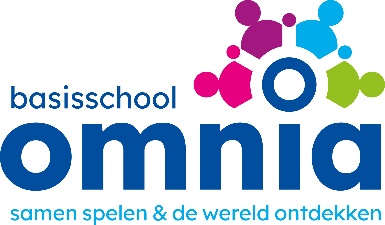 Agend1. Opening en mededelingen Kennismaken nieuwe adjunct directrice. 2. Vaststelling agenda en notulen 22 juniDeze is aangeleverd en online opgeslagen.3. Onderwerpen van en vragen aan directie en uit de planning van het mr-jaarplanVaststellen vergaderdata MR 2023-2024Voorstel: vergaderen op donderdagen, met de volgende frequentie:26 okt, 7 dec, 25 jan, 14 mrt, 18 apr, 13 juniDeze data zijn goedgekeurd. Terugblik succes vakantie activiteitenDe zomerschool was een succes en directie is in gesprek met de organisatoren om dit breder door te trekken. Terugblik eerste periode met Kim / peutergroepDe gesplitste klassen geven rust in de school, dit wordt als positief ervaren. De peutergroep in de school gaat goed en de samenwerking wordt als prettig ervaren. De peutergroep van GOW UP, zorgt dat nieuwe ouders onze school kunnen bereiken. Het aantal aangemelde kinderen is een fijne bijkomstigheid hiervan.Schoolplan 2023-2024 Directie licht toeUpdate betrekken leerlingenraad bij zoeken bestemming saldo mr-rekeningDirectie is hiermee bezig en de leerlingenraad komt binnenkort bij elkaar. Het idee is om tijdens een vergadering ook een MR- lid aan te laten schuiven. Actualiseren tekst mr op website en publiceren mr stukken op website Directie is hiermee bezig en zal de stukken op de website plaatsen. De nieuwsbrief komt in een aangepaste vorm bij ouders terecht, niet meer via een bijlage. Verantwoording vrijwillige ouderbijdrageDirectie pakt dit op. |4.. Inventarisatie onderwerpen volgende vergadering (26 oktober)Onderwerpen volgende vergadering Plan toekomstbestendige school (PR plan) concept -pr-plan directie Jaarverslag mrJaarplan-onderwerpen Schoolondersteuningsplan adviesAmbities onderwerpen vanuit directie Rolverdeling mr geleding Begroting directie (7 december)PMR                                                       OMRDirectie	ToehoordersAfwezigFariha ElmorabitLineke Elderhorst<vacature>Haico KoopstraHélène van RijnLisa Pérez  Sylvia Stam Kim Buijs